Annual Health Checks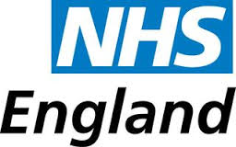 Looking Forward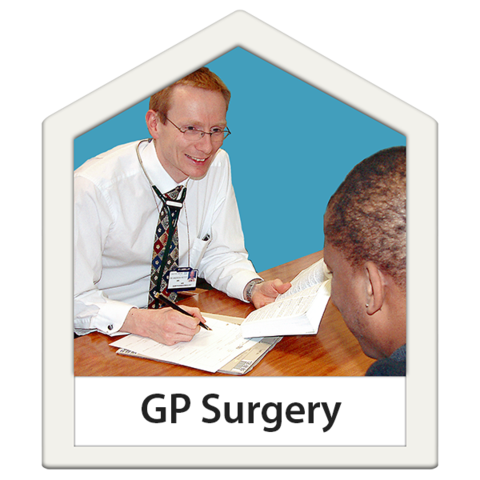 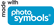 